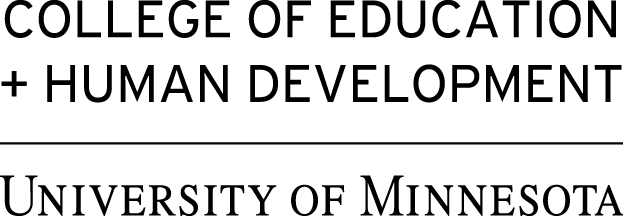 Daim Ntawv Tso Cai Rau Tub/Ntxhais Kawm Ntawv Los Koom Nrog Txoj Kev Luj Xib Fwb Txoj Kev Qhia NtawvNyob zoo txog Niam-Txiv/Tus Neeg Muaj Cai Tswj:Kuv yog ib tug kws npaj kawm tawm los ua xib fwb qhia ntawv (Teacher Candidate) ntawm lub tsev kawm ntawv qib siab hu ua University of Minnesota. Kuv tuaj xyaum qhia ntawv nyob rau hauv koj tus menyuam chav kawm ntawv.  Yuav kom ua tiav hlo los tau txais kuv daim npav qhia ntawv mas, kuv yuav tsum xa daim qauv ntawm kuv txoj kev qhia ntawv yam muab yees yeeb yaj kiab ntawm cov tub/ntxhais kawm ntawv cov dej num uas lawv ua tiav hlo uas yog ib faim ntawm txoj kev luj tus xib fwb (Teacher Performance Assessment). Kuv thov koj txoj kev tso cai los cia koj tus menyuam muaj kev koom nrog rau daim yeeb yaj kiab uas muaj kuv txoj kev qhia ntawv thiab cov dej num uas koj tus menyuam ua hauv chav qhia ntawv rau txoj kev luj xib fwb xaum no (Teacher Performance Assessment).	Yuav tsis tso ib tug menyuam twg lub npe nrog rau cov ntaub ntawv uas yuav npaj xa mus thiab cov ntaub ntawv no yuav ceev yam tsis pub leej twg pom li. Cov yeeb yaj kiab no thiab cov tub/ntxhais kawm ntawv cov dej num yuav tsis muab nthuav tawm hlo li. Cov ntaub ntawv uas muab xa mus rau cov xib fwb ntawm kuv faim kev kawm ntawm lub tuam tsev kawm ntawv qib siab University of Minnesota los soj ntsuam xyuas. Kuv txoj kev luj no kuj yuav raug siv los ntawm lub tuam tsev kawm ntawv qib siab hu ua Stanford University thiab Pearson yam muaj neeg tswj kom zoo rau cov kev pab los ntawm edTPA thiab yuav tsim los siv tau li cas, nrog rau kev xyaum muab qhab nia, thiab los txhawb kom txhim kho cov kev pab kom cov yeeb yam zoo tshaj no ntxiv xws li cov kev tshawb fawb uas muaj tseeb thiab siv tau mus rau lub neej yav pem suab.  Daim ntawv uas xa nrog daim no tuaj yuav siv los ua pov thawj hais tias yeej tau kev tso cai los ntawm koj. 	Daim yeeb yaj kiab thiab cov tub/ntxhais cov dej num yuav muab:Ceev yam tsis pub leej twg pom (txhua lub npe ntawm cov meyuam li dej num yuav muab tshem tawm)Siv los luj kev txoj kev qhia ntawv xwb, tsis yog yuav luj koj tus menyuam cov txuj ciRaug soj los ntawm kuv tus xib fwb qhia ntawv kom paub qhia kuv thiab kom kuv txawj qhia tshaj no ntxivYuav muab xa hauv computer mus rau tus neeg kawm tawm los muab qhab nia yam muaj kev tiv thaiv los ntawm tus password.Tej zaum kuj yuav siv coj los qhia rau cov neeg muab qhab nia rau yav tom ntej uas los luj xib fwj txoj kev qhia ntawv (Teacher Performance Assessment)Yuav muab rhuav tshem thiab lwv tawm thaum twg uas tsis muaj chaw siv los luj xib fwb txoj kev qhia ntawv lawm (Teacher Performance Assessment)Yog hais tias koj tsis tso cai siv koj tus menyuam daim duab thiab nws cov dej num nrog rau txoj kev luj xib fwb zaum no (Teacher Performance Assessment), nws yeej tseem koom nrog cov kev qhia ntawv cov hom phiaj raws nraim li lwm cov tub/ntxhais kawm ntawv. Ua tsaug rau lub sij hawm tseem tau los nrog koj tus mentuam tus xib fwb qhia ntawv rau koj tus menyuam thiab tso cai rau kuv kom muaj peev xwm los ua ib tug xib fwb qhia ntawv zoo yam soj kuv txoj kev qhia ntawv yam muaj kev luj kuv.Ua tsaug,_______________________________(Tus Tuaj Kawm Ua Xib Fwb Kos Npe)--------------------------------------------------------------------------------------------------------------------------------------------------------TSO CAI los ntawm Niam/Txiv los yog Tus Neeg Muaj Cai Tswj rau cov tub/ntxhais kawm uas tsis tau muaj 18 xyooKuv yog niam-txiv/tus neeg muaj cai tswj ntawm tus menyuam muaj npe nyob hauv qab no.  Kuv nkag siab hais tias yuav kuv tus menyuam daim duab, lub suab, thiab cov qauv dej num uas nws ua yuav coj los luj xib fwb txoj kev qhia ntawv (Teacher Performance Assessment) raws li piav meej meej nyob rau daim ntawv saum toj no. _____ KUV TSO CAI rau kuv tus menyuam cov duab thiab suab rau hauv daim yeeb yaj kiab thiab kuv tus menyuam cov dej num uas nws niaj hnub ua hauv chav qhia ntawv coj los luj tus xib fwb txoj kev qhia ntawv (Teacher Performance Assessment)._____ KUV TSIS KAM tso cai muab kuv tus menyuam yees yeeb yaj kiab los yog siv nws cov dej num nws ua hauv chav qhia ntawv txoj mus luj tus xib fwb txoj kev qhia ntawv (Teacher Performance Assessment).Tub/Ntxhais Kawm Ntawv Lub Npe____________________ Tub/Ntxhais Kawm Ntawv Lub Tsev Kawm Ntawv: ____________________________Niam/Txiv los yog Tus Neeg Muaj Cai Tswj Kos Npe: _________________________________  Hnub Tim: ____________________________TSO CAI los ntawm cov tub/ntxhais kawm ntawv uas muaj tshaj 18 xyoo lawmKuv nkag siab hais txog kev siv kuv daim duab, suab, thiab cov dej num uas kuv ua tsuas yog siv los luj tus xib fwb txoj kev qhia ntawv (Teacher Performance Assessment) raws li piav meej meej saum toj no. _____ KUV TSO CAI rau kuv cov duab thiab suab rau hauv daim yeeb yaj kiab thiab kuv cov dej num kuv niaj hnub ua hauv chav qhia ntawv coj los luj tus xib fwb txoj kev qhia ntawv (Teacher Performance Assessment)._____ KUV TSIS KAM tso cai muab kuv yees yeeb yaj kiab los yog kuv cov dej num nws ua hauv chav qhia ntawv coj mus luj tus xib fwb txoj kev qhia ntawv (Teacher Performance Assessment).Tub/Ntxhais Kawm Ntawv Lub Npe____________________ Tub/Ntxhais Kawm Ntawv Lub Tsev Kawm Ntawv: __________________Tub/Ntxhais Kawm Ntawv Lub Npe: ___________________________  Hnub Tim: _________________Hnub Yug: ___/___/___ 